«25» июля 2019 годаПрокуратура разъясняетИнвалидность у детей с инсулинозависимым сахарным диабетом устанавливается до достижения 18 лет.Постановлением Правительства РФ от 27.06.2019 N 823 внесены изменения в правила признания лица инвалидом.До внесения изменений детям с инсулинозависимым сахарным диабетом при первичном освидетельствовании устанавливалась категория «ребенок-инвалид» до достижения возраста 14 лет. По достижении этого возраста проводилось переосвидетельствование.Поскольку в возрастной период от 14 до 18 лет возникают резкие колебания уровня сахара в крови в связи, в частности, с возрастающей физической и эмоциональной нагрузкой, что нередко создает угрозу декомпенсации заболевания и возникновения осложнений, принято решение, предусматривающие установление таким детям категории «ребенок-инвалид» до достижения возраста 18 лет.Помощник прокурора района	                                                        В.А. Забродин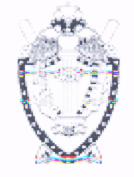 ПРОКУРАТУРА ОКТЯБРЬСКОГО РАЙОНАХанты-Мансийского автономного округа - Югры